Publicado en  el 11/07/2016 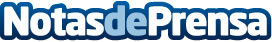 Identificats 344 vestigis arquelògics al Parc Nacional d'AigüestortesUn equip d’investigadors liderat per la Universitat Autònoma de Barcelona (UAB) ha identificat al Parc Nacional d’Aigüestortes i Estany de Sant Maurici (PNAESM) un total de 344 vestigis arqueològics, el que el fa una de les zones de muntanya europees amb més intensitat de registres documentatsDatos de contacto:Nota de prensa publicada en: https://www.notasdeprensa.es/identificats-344-vestigis-arquelogics-al-parc Categorias: Historia Cataluña Ecología http://www.notasdeprensa.es